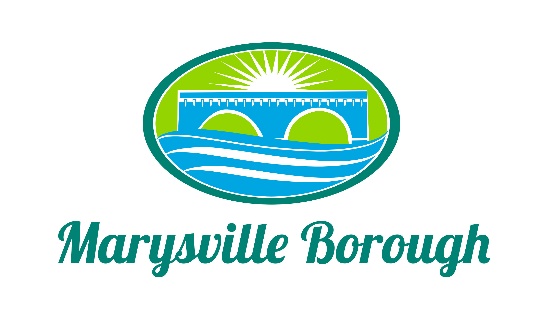 Marysville Stormwater AuthorityStormwater Fee Informational Session MinutesApril 17, 2023The Marysville Stormwater Authority Informational Session was called to order at 6:30 PM on Monday, April 17, 2023, at the Marysville Lion’s Club. Present were Dave Magee, Terry Kline, Committee Member Charles Wentzel, Administrative Assistant Haley Briner, and Borough Engineer Greg Rogalski.Greg Rogalski presented a PowerPoint presentation where he went over the following topics. What is MS4 – Municipal Separate Storm Sewer System- we had to separate the sewage from the main stormwater drains in the borough.MS4 RequirementsMinimum Control MeasuresStormwater Ordinance Requirements2017 Pollutant Reduction Plan ReportProposed Capital ProjectsStorm Interceptor SNOUTLocust Village Infiltration BasinLions Club Park Extended Detention BasinCameron Street Vegetated Swale Project Schedule and CostLions Club Park & Cameron Street: 2024Budget - $1,000,000 for the upcoming projects.Formation of Stormwater Authority- To administer dedicated feeStormwater Fees – Equivalent Residential Unit (ERU) - 3,560 S.F.Residential - $38 (Proposed)Non-Residential – ERU BasedCredits- to be determined.Public Comment (3 Minutes max.)Jennifer- Asked why we didn’t calculate the railroad’s fee into our numbers.Greg-  We didn’t include their stormwater rate in our fee structure so that we didn’t underbid ourselves.Jennifer- Also wanted to know if there was going to be a discount for retired people and how long the fee would be in effect.Greg- explained that we plan to reevaluate the fee schedule in two-four years because of the large number of projects to happen & more residents to be moving into Rockville Estates, which will impact the fee. Randy Kenny- mentioned that there aren’t any silt fences in the Rockville Estates development. Greg- informed him that they utilize sediment traps because it’s a large-scale construction site. Randy Kenny- Raising Pipe in Pond will flood the baseball fields more. Greg- explained that it’s not going to be permanently raised, it’s for the management of smaller rain storms. Justin Hughs- What is the current pollution rate we must reduce to be in compliance?Greg- The explanation is available in the Pollution Reduction Plan, available at the Marysville Borough Office. Justin Heffelfinger- President of Lion’s Club was also concerned about the pond level & how it will impact the fields.Greg- reassured him that the Pond water level will not be raised permanently. Dan Stephens- stated that the Borough Office Building & Locus Villages are both built on previous biohazard landfill sites. John Edkin- asked if residents will have to pay if their property is vacant.Charles- Yes.John Edkin- wanted to know how the fee would be applied to a deeded property with multiple addresses.Dave- explained that if there’s one deed for a property, it would be billed one Stormwater Management Fee even if there are multiple addresses.Valley Hill Association- Mentioned that they have a retention pond and wanted to know if there were going to be credits given for this and if we are billing the residents.Charles- Credits have yet to be discussed. We intend to bill the owner(s) of the property. Jennifer- Asked if we’ve applied for any grants.Dave- We haven’t seen any grants yet for MS4 specifically but informed us that Representative Perry Stambaugh & Senator Greg Rothman’s offices will be looking to send them our way in the future.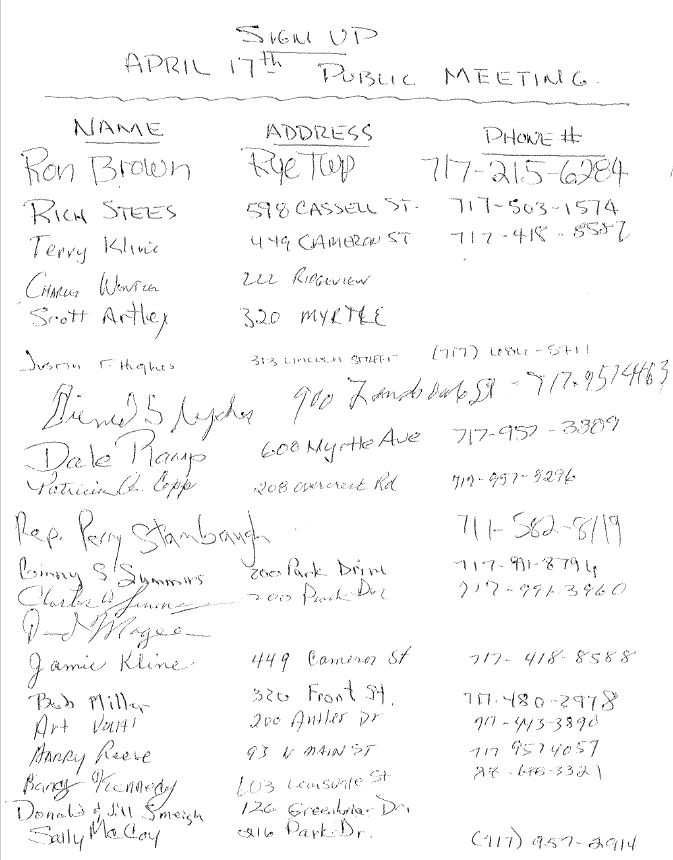 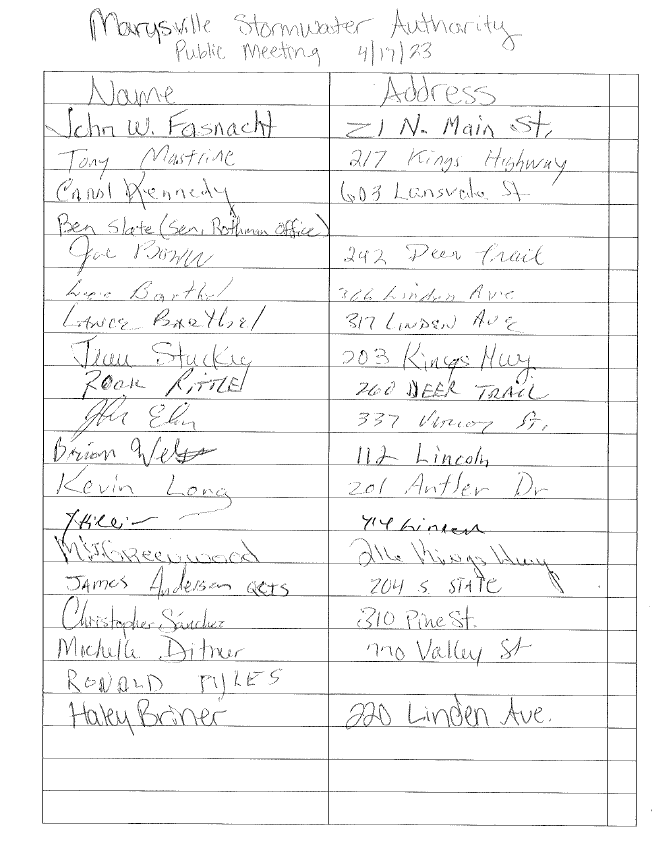 